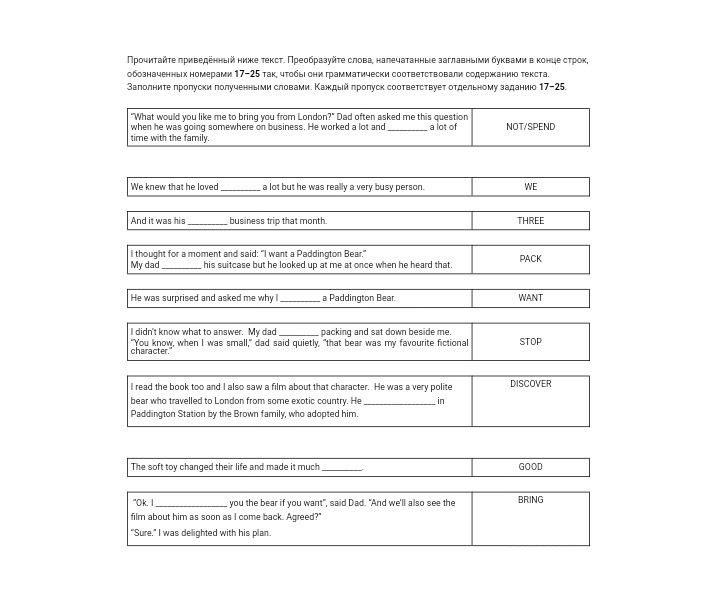 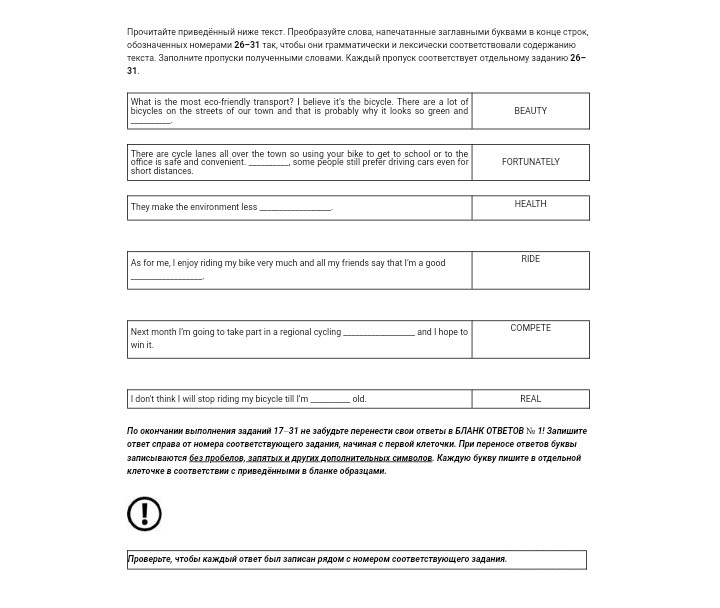 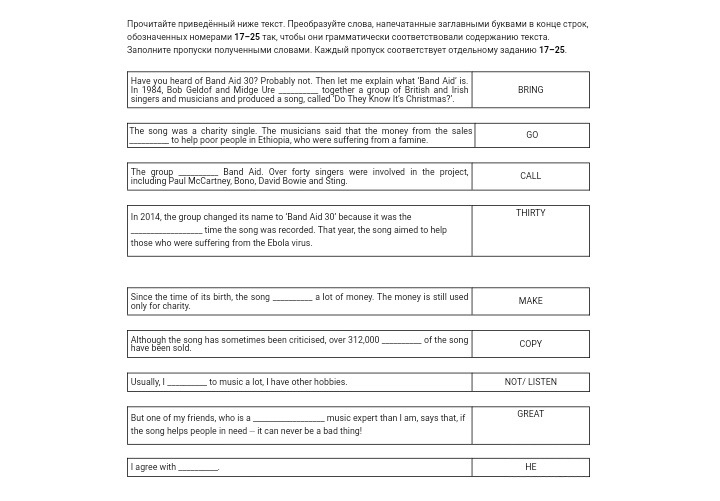 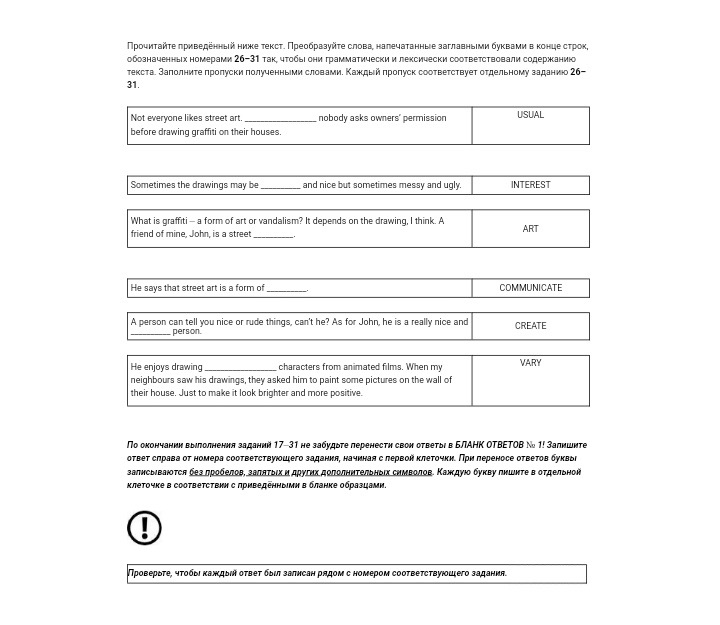 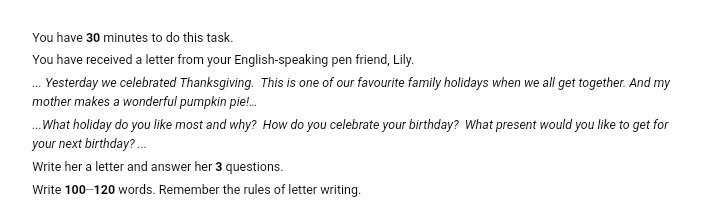 №ПредметыДомашняя работа1Алгебра§8 стр. 125-133 № 482-487, 496-498.2ГеометрияСтр. 259-269 № 1060, 1061, 10623Русский языкУпр. 179 (2 СПП-синт. разбор; 2 СПП-пункт. разбор)4ЛитератураПрочитать роман М. Ю. Лермонтова «Герой нашего времени»5География§33 вопросы сложные, понятия§34 сложные вопросы (все задания)6Физика§40,41 упр. 377История §12 составить таблицу «Общественное движение при Николае 1»§13-14 читать8Обществознание§11 конспект9ХимияСамостоятельно изучить все параграфы С-углерода, свойства соединений углерода, угольную кислоту. Si-кремния, свойства соединений кремния, кремниевую кислоту. Подготовиться к контрольной работе.10Родной языкЧугаа культуразынын дугайында ниити билиг. Чугаа культуразынын кол негелделери.Стилистика. Дурумнерни номчуур, доктаадыыр.11Родная литератураВ. Кок-оол «Хайыраан бот» шиини тондур номчуур. Кол овур хевирлерге характеристика тургузар.